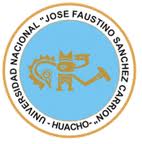 Universidad Nacional “José Faustino Sánchez Carrión”Facultad de Ciencias EmpresarialesESCUELA PROFESIONAL DE GESTIÓN EN TURISMO Y HOTELERÍADATOS GENERALESII.	SUMILLA Y DESCRIPCIÓN DEL CURSO III. CAPACIDADES AL FINALIZAR EL CURSO.IV. DESARROLLO DE LAS UNIDADES DIDACTICASV. MATERIALES EDUCATIVOS Y ORTOS RECURSOS DIDACTICOSSe utilizarán todos los materiales y recursos requeridos de acuerdo a la naturaleza de los temas programados. Básicamente serán:1. Medios escritos:Guía resumen por unidadesSeparatas con contenidos temáticosFotocopia de textos selectosLibros seleccionados según bibliografíaMapasRevistas especializadasPeriódicos sobre negociosServicios telemáticos:Sitios webForos, etc.2.  Medios visuales y electrónicosPizarra y plumonesVideos de experienciasGráficosProyector Multimedia3.  Medios InformáticosComputadorasInternetWi-fiPlataformas virtualesProgramas de EnseñanzaVI.  EVALUACIÓNLa evaluación es inherente al proceso de enseñanza aprendizaje y será continua y permanente.  Los criterios de evaluación son de desempeño, de producto y de conocimiento.1.    Evidencias de Conocimiento.La evaluación será a través de exposiciones e intervenciones orales para el análisis y autoevaluación. En cuanto al primer caso, medir la competencia a nivel interpretativo, argumentativo y propositivo, para ello debemos ver cómo identifica (describe, ejemplifica, relaciona, reconoce, explica, etc.); y la forma en que argumenta (plantea una afirmación, describe las refutaciones en contra de dicha afirmación, expone sus argumentos contra las refutaciones y llega a conclusiones) y la forma en que propone a través de establecer estrategias, valoraciones, generalizaciones, formulación de preguntas y, respuestas a situaciones, etc.En cuanto a la autoevaluación permite que el estudiante reconozca sus debilidades y fortalezas para corregir o mejorar en el campo personal y profesional.Las evaluaciones de este nivel serán de respuestas simples y otras con preguntas abiertas para su argumentación.2.    Evidencia de Desempeño	Esta evidencia pone en acción recursos cognitivos, recursos procedimentales y recursos afectivos; todo ello en una integración que evidencia un saber hacer reflexivo; en tanto, se puede verbalizar lo que se hace, fundamentar teóricamente la práctica y evidenciar un pensamiento estratégico, dado en la observación en torno a cómo se actúa en situaciones impredecibles.	La evaluación de desempeño se evalúa ponderando cómo el estudiante aplica los procedimientos y técnicas en el desarrollo de las clases a través de su asistencia y participación asertiva.3. 	Evidencias de producto.	Están implicadas en las finalidades de la competencia, por tanto no es simplemente la entrega del producto, sino que tiene que ver con el campo de acción y los requerimientos del contexto de aplicación.	La evaluación de producto se evidencia en la entrega oportuna de sus trabajos parciales y el trabajo final.	Además se tendrá en cuenta la asistencia como componente del desempeño, el 30% de inasistencia inhabilita el derecho a la evaluación.Siendo el promedio final (PF) el promedio simple de los promedios ponderados de cada módulo (PM1, PM2, PM3, PM4) calculado de la siguiente manera:		PF=   PM1 + PM2 + PM3 + PM4				4VII.   BIBLIOGRAFIAOFICINA DE EVALUACIÓN-BID. (2009). Evaluación: Una herramienta de gestión para mejorar el. Washington,D.C. USA: Editorial.QUISPE QUIROZ, Ubaldo. (2006). PROYECTOS DE INVERSION. Lima: FECAT.RÍOS, Héctor (2009). Manual de Proyectos de Inversión Privada y Pública. Editorial GIGCONSUL.SAPAN CHAIN, Nassir. (2007). PROYECTO DE INVERSIÓN, FORMULACIÓN Y EVALUACIÓN. Méjico: PRENTIC HILL.LÍNEA DE CARRERAPROYECTOS Y PLANES TURISTICOSCURSOFORMULACION DE PROYECTOS TURISTICOSCÓDIGO501HORAS05 HORAS SEMANALES:  HT = 3, HP = 2CICLOIXEl curso de Proyectos de Inversión es de naturaleza teórico-práctico y brinda a los participantes el análisis del Entorno macroeconómico del proyecto, el marco teórico del proyecto, la metodología de elaboración de un proyecto de inversión y la presentación de un proyecto a nivel factibilidad. Tiene como objetivo general describir y explicar los contenidos temáticos siguientes: estudio del mercado, tamaño y localización del proyecto, ingeniería del proyecto, evaluación del impacto ambiental, aspectos legales y organizacionales, inversión inicial y financiamiento, presupuesto de ingresos y egresos, evaluación privada y social del proyecto.COMPETENCIA DE LA ASIGNATURA Formula, elabora, evalúa e implementa proyectos de mejora de la infraestructura productiva, optimización de los procesos que generan valor y productividad fomentando una cultura de calidad que involucre la participación del personal y la colaboración de los proveedores. CAPACIDAD DE LA UNIDAD DIDACTICANOMBRE DE LA UNIDAD DIDACTICASEMANASUNIDAD ITeniendo en cuenta el entorno empresarial y el avance de la ciencia y los procesos complejos, para poder lograr resultados, explica la finalidad del conocimiento basándose en el análisis de los antecedentes.PROYECTOS DE INVERSIÓN Y MARCO LÓGICO1, 2, 3, 4.UNIDAD IIFrente al hecho de que toda las organización deben ser capaces de adecuarse a los nuevos cambios tecnológicos, y realizar la innovación en cada proceso que realizan, describe aspectos importantes de la investigación científica y como estos influyen en la organizaciónESTUDIO DE MERCADO5, 6, 7, 8.UNIDAD IIIAnte la variedad de problemas y oportunidades que se dan en la organización, expone la esencia de la investigación y la manera de generar ideas sustentadas en bases científicas.ESTUDIOS TÉCNICOS9, 10, 11, 12.UNIDAD IVEs un mundo que cambia de manera continua es esencial que la sociedad piense y plante soluciones de manera razonada, explica la necesidad de plantearse hipótesis, leyes y teorías y posterior evaluación.ESTUDIOS ECONÓMICOS FINANCIEROS13, 14, 15, 16.UNIDAD I: PROYECTOS DE INVERSIÓN Y MARCO LÓGICOUNIDAD I: PROYECTOS DE INVERSIÓN Y MARCO LÓGICOUNIDAD I: PROYECTOS DE INVERSIÓN Y MARCO LÓGICOUNIDAD I: PROYECTOS DE INVERSIÓN Y MARCO LÓGICOUNIDAD I: PROYECTOS DE INVERSIÓN Y MARCO LÓGICOCAPACIDAD: Maneja los conceptos sobre la naturaleza de los proyectos de inversión y del Marco Lógico para diseñar Proyectos.CAPACIDAD: Maneja los conceptos sobre la naturaleza de los proyectos de inversión y del Marco Lógico para diseñar Proyectos.CAPACIDAD: Maneja los conceptos sobre la naturaleza de los proyectos de inversión y del Marco Lógico para diseñar Proyectos.CAPACIDAD: Maneja los conceptos sobre la naturaleza de los proyectos de inversión y del Marco Lógico para diseñar Proyectos.CAPACIDAD: Maneja los conceptos sobre la naturaleza de los proyectos de inversión y del Marco Lógico para diseñar Proyectos.SemanaActitudes:Actitudes:Estrategias de AprendizajeHorasSemanaDisposición por aprenderApertura a la innovaciónDisposición por aprenderApertura a la innovaciónEstrategias de AprendizajeHorasSemanaContenidos ConceptualesContenidos ProcedimentalesEstrategias de AprendizajeHoras1Conceptos de los proyectos de Inversión.Comparaciones de Proyectos Públicos y PrivadosClase magistral21Conceptos de los proyectos de Inversión.Comparaciones de Proyectos Públicos y PrivadosTaller22Fase de un proyecto de inversión.Esquematizar las fasesClase magistral22Fase de un proyecto de inversión.Esquematizar las fasesExposición dialogada23Marco conceptual para la aplicación de la técnica de Marco LógicoDiseñar esquemas causalesSimulación23Marco conceptual para la aplicación de la técnica de Marco LógicoDiseñar esquemas causalesTaller.24Marco conceptual para laaplicación de la técnica de Marco LógicoDiseñar esquemas causalesElija un elemento.24Marco conceptual para laaplicación de la técnica de Marco LógicoDiseñar esquemas causalesElija un elemento.2UNIDAD  II: ESTUDIO DE MERCADOUNIDAD  II: ESTUDIO DE MERCADOUNIDAD  II: ESTUDIO DE MERCADOUNIDAD  II: ESTUDIO DE MERCADOUNIDAD  II: ESTUDIO DE MERCADOCAPACIDAD: Maneja las técnicas para elaborar los estudios de mercado de los proyectos de inversiónCAPACIDAD: Maneja las técnicas para elaborar los estudios de mercado de los proyectos de inversiónCAPACIDAD: Maneja las técnicas para elaborar los estudios de mercado de los proyectos de inversiónCAPACIDAD: Maneja las técnicas para elaborar los estudios de mercado de los proyectos de inversiónCAPACIDAD: Maneja las técnicas para elaborar los estudios de mercado de los proyectos de inversiónSemanaActitudesActitudesEstrategias de AprendizajeHorasSemanaParticipación activaTrabajo en equipoParticipación activaTrabajo en equipoEstrategias de AprendizajeHorasSemanaContenidos ConceptualesContenidos ProcedimentalesEstrategias de AprendizajeHoras5Diagnóstico socio-económico del área de influencia del mercadoDiseño de muestra y de una encuestaProblematización25Diagnóstico socio-económico del área de influencia del mercadoDiseño de muestra y de una encuestaSimulación26Estudio de la DemandaSistematización de resultados para proyectar la demandaExposición dialogada26Estudio de la DemandaSistematización de resultados para proyectar la demandaSimulación27Estudio de la OfertaObtención de la brecha /demanda objetivoSistematización de resultados para proyectar la ofertaExposición dialogada27Estudio de la OfertaObtención de la brecha /demanda objetivoSistematización de resultados para proyectar la ofertaSimulación28Sistemas de comercializaciónUtiliza las 4PSimulación28Evaluación ParcialEvaluación ParcialAplicación de criterios eindicadores2Referencias:Baca, Gabriel. (2009). Evaluación de Proyectos. España: MC GRAW HILL.Referencias:Baca, Gabriel. (2009). Evaluación de Proyectos. España: MC GRAW HILL.Referencias:Baca, Gabriel. (2009). Evaluación de Proyectos. España: MC GRAW HILL.Referencias:Baca, Gabriel. (2009). Evaluación de Proyectos. España: MC GRAW HILL.Referencias:Baca, Gabriel. (2009). Evaluación de Proyectos. España: MC GRAW HILL.UNIDAD III: ESTUDIOS TÉCNICOSUNIDAD III: ESTUDIOS TÉCNICOSUNIDAD III: ESTUDIOS TÉCNICOSUNIDAD III: ESTUDIOS TÉCNICOSUNIDAD III: ESTUDIOS TÉCNICOSCAPACIDAD: Utiliza los instrumentos metodológicos para realiza los estudios técnicos de los proyectos de inversiónCAPACIDAD: Utiliza los instrumentos metodológicos para realiza los estudios técnicos de los proyectos de inversiónCAPACIDAD: Utiliza los instrumentos metodológicos para realiza los estudios técnicos de los proyectos de inversiónCAPACIDAD: Utiliza los instrumentos metodológicos para realiza los estudios técnicos de los proyectos de inversiónCAPACIDAD: Utiliza los instrumentos metodológicos para realiza los estudios técnicos de los proyectos de inversiónSemanaActitudes:Actitudes:Estrategias de AprendizajeHorasSemanaParticipación activaTrabajo en equipoParticipación activaTrabajo en equipoEstrategias de AprendizajeHorasSemanaContenidos ConceptualesContenidos ProcedimentalesEstrategias de AprendizajeHoras9Localización del ProyectoUso de una tabla de factores locacionalesExposición dialogada29Localización del ProyectoUso de una tabla de factores locacionalesSimulación210Tamaño del proyectoEstablecer restricciones del tamaño del ProyectoExposición dialogada210Tamaño del proyectoEstablecer restricciones del tamaño del ProyectoSimulación211Tecnología del ProyectoUso de herramientas para describir los procedimientos de procesosExposición dialogada211Tecnología del ProyectoUso de herramientas para describir los procedimientos de procesosSimulación212Organización y administración Del ProyectoElaboración del manual de funciones y cargosSimulación212Organización y administración Del ProyectoElaboración del manual de funciones y cargosSimulación2Referencias:Sapán Chain, Nassir. (2007). Proyecto de Inversión, Formulación y Evaluación. Méjico: PRENTIC HILL.Referencias:Sapán Chain, Nassir. (2007). Proyecto de Inversión, Formulación y Evaluación. Méjico: PRENTIC HILL.Referencias:Sapán Chain, Nassir. (2007). Proyecto de Inversión, Formulación y Evaluación. Méjico: PRENTIC HILL.Referencias:Sapán Chain, Nassir. (2007). Proyecto de Inversión, Formulación y Evaluación. Méjico: PRENTIC HILL.Referencias:Sapán Chain, Nassir. (2007). Proyecto de Inversión, Formulación y Evaluación. Méjico: PRENTIC HILL.UNIDAD IV: ESTUDIOS ECONÓMICOS FINANCIEROSUNIDAD IV: ESTUDIOS ECONÓMICOS FINANCIEROSUNIDAD IV: ESTUDIOS ECONÓMICOS FINANCIEROSUNIDAD IV: ESTUDIOS ECONÓMICOS FINANCIEROSUNIDAD IV: ESTUDIOS ECONÓMICOS FINANCIEROSCAPACIDAD: Maneja eficientemente las herramientas económicos financieras para la proyectar la información requeridaen los proyectos de inversiónCAPACIDAD: Maneja eficientemente las herramientas económicos financieras para la proyectar la información requeridaen los proyectos de inversiónCAPACIDAD: Maneja eficientemente las herramientas económicos financieras para la proyectar la información requeridaen los proyectos de inversiónCAPACIDAD: Maneja eficientemente las herramientas económicos financieras para la proyectar la información requeridaen los proyectos de inversiónCAPACIDAD: Maneja eficientemente las herramientas económicos financieras para la proyectar la información requeridaen los proyectos de inversiónSemanaActitudesActitudesEstrategias de AprendizajeHorasSemanaParticipación activaTrabajo en equipoParticipación activaTrabajo en equipoEstrategias de AprendizajeHorasSemanaContenidos ConceptualesContenidos ProcedimentalesEstrategias de AprendizajeHoras13Inversión Fija Tangible e IntangibleSelección	de	Inversión	Fija Tangible e IntangibleSimulación213Inversión Fija Tangible e IntangibleSelección	de	Inversión	Fija Tangible e IntangibleSimulación214Inversión en Capital de TrabajoSelección de Inversión en Capital de TrabajoSimulación214Inversión en Capital de TrabajoSelección de Inversión en Capital de TrabajoSimulación215FinanciamientoSelección de Fuentes de FinanciamientoSimulación115FinanciamientoSelección de Fuentes de FinanciamientoSimulación115Ingresos, CostosClasificación de los Ingresos yCostoSimulación115Ingresos, CostosClasificación de los Ingresos yCostoSimulación116Punto de equilibrioEl laborar el punto de equilibrioSimulación216Examen FinalExamen FinalSolución de casos2Referencias:QUISPE QUIROZ, Ubaldo. (2006). PROYECTOS DE INVERSION. Lima: FECAT.Referencias:QUISPE QUIROZ, Ubaldo. (2006). PROYECTOS DE INVERSION. Lima: FECAT.Referencias:QUISPE QUIROZ, Ubaldo. (2006). PROYECTOS DE INVERSION. Lima: FECAT.Referencias:QUISPE QUIROZ, Ubaldo. (2006). PROYECTOS DE INVERSION. Lima: FECAT.Referencias:QUISPE QUIROZ, Ubaldo. (2006). PROYECTOS DE INVERSION. Lima: FECAT.VARIABLEPONDERACIONPONDERACIONUNIDAD DIDACTICAS DENOMINADAS MODULOSVARIABLEP1P2UNIDAD DIDACTICAS DENOMINADAS MODULOSEvaluación de Conocimiento30%20%El ciclo académico comprende  4 módulosEvaluación de Producto35%40%El ciclo académico comprende  4 módulosEvaluación de Desempeño35%40%El ciclo académico comprende  4 módulos